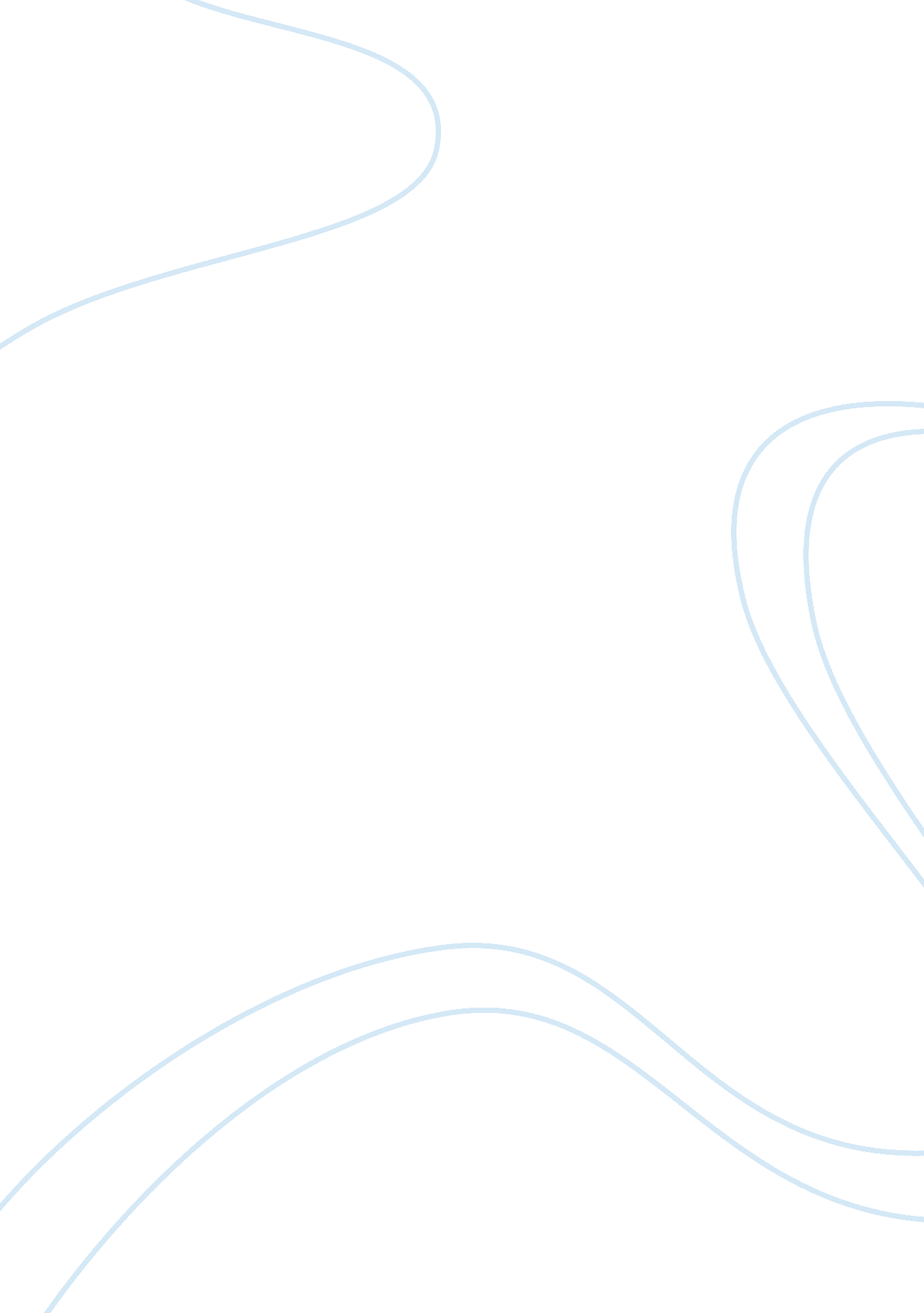 Library paper essay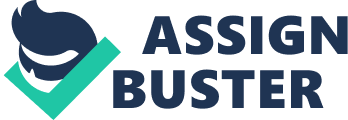 After your intramurals you need to pass the following in a short bond paper * Name of Establishment * Name of the System * Background of the problem * Statement of the problem * Objectives * Significance * Scope and limitations 11111111111Elements of a Research Paper Set the stage; state the problem (introduction) * Topic: generally describe the topic and how it fits into your field of study * Set the scene Describe the environment and its conditions Get permission before using personal information * Introduce and describe the problem Describe what you intend to show/argue and whyWhat is its significance? Illustrate the problem with an interesting example (Remember you are writing for an audience and want to capture their interest) * Begin to define terms, concepts, vocabulary If possible, use one authoritative source or combine definitions and footnote your sources Later in the development of your paper, be conscious of using new terms and their definitions * Since tasks begun well, likely have good finishes (Sophocles)  review the topic, scene, and problem with your teacher or supervisor to verify if you are on the right path Review the LiteratureWhat research is relevant? How is it organized? c. f. : Writing Center/University of Wisconsin’s Review of literature Develop your Hypotheses Your hypothesis is your proposed explanation that you will test to determine whether it is true or false It will contain measurable variables (those that change or can be manipulated)  with results that can be compared with each other. Avoid over-generalizing, and reference the research findings of others to support why you think this will work C. F. National Health Museum’s Writing Hypotheses: a student lesson MethodsGive enough information so that others can follow your procedure,  and can replicate it (and hopefully come up with the same findings and conclusions as you did! ) * Describe your procedure as completely as possible so that someone can duplicate it completely * Define your sample and its characteristics These should be consistent throughout the test * List the variables used These are what change, or that you manipulate, throughout the test * Try to anticipate criticism that affects either your internal or external validity These might be considered “ flaws” Findings This is descriptive and numeric data Discussion Develop your argument based upon your findings. While the data may read for itself, you will need to interpret * how it validates your hypothesis * what falls outside of validity * how it impacts the literature you cited * where further research is needed Conclusion Restate and summarize your findings and discussion either in order to simply complexity or to provide a summary for those who skip to it! References Verify with your teacher the proper format Recommendations: A research paper is not an essay, an editorial, or a story. All assertions of fact must be documented. Be careful of any generalizations that you make. Strive to be value-free in your inquiry. Review our Guide on the Scientific Method … it’s worth stressing that the evaluation of your paper will never be determined by whether or not your hypotheses are verified. It is important to remember that a hypothesis supported by the data does not mean that it is true as there conceivably is an infinite number of other theories that lead to the same prediction. Similarly, failure of support does not necessarily mean that your hypothesis is wrong: it may be hold true in some populations, you may have incorrectly measured your theory’s concepts, your sampling may be flawed, etc. Philosopher Karl Popper, in fact, argues that science is not a method for verifying hypotheses. Instead, all that science can logically lead to is the falsification of hypotheses. In sum, negative results can be every bit as important as positive ones. Marvin Harris (Cultural Materialism 1979: 7)” facts are always unreliable without theories that guide their collection and that distinguish between superficial and significant appearances. ” 1 Writing assignments Writing for the “ Web” | The five-paragraph essay | Essays for a literature class | Expository essays | Persuasive essays | Position papers | Open book exams | Essay Exams | White papers | Lab reports/scientific papers |  Research proposals | Elements of a Research Paper Seven stages of writing assignments See also: 1. Kearl, Michael, The Research Paper, Trinity University, San Antonio, Texas, (September 17, 2004) 2. Online Writing Lab, Writing a Research Paper, Purdue University, West Lafayette, IN, (September 17, 2004) HOLY CHILD COLLEGE OF INFORMATION TECHNOLOGY, INC. Main Campus: Allah Valley Drive, Surallah, Sot. Cotabato (for surallah) Koronadal Campus: Gensan Drive, Koronadal City(for marbel) COLLEGE OF COMPUTER STUDIES www. hccit. edu. ph < PROJECT TITLE> (in bold characters, underlined, font size 14) A Thesis Project Presented to the Faculty of Computer Studies Department In Partial Fulfillment f the Requirements in System Analysis and Design by < last name, firstname, middle initial of proponent 1> < last name, firstname, middle initial of proponent 2> < Adviser’s name> Adviser < date of submission> HOLY CHILD COLLEGE OF INFORMATION TECHNOLOGY, INC. Main Campus: Allah Valley Drive, Surallah, Sot. Cotabato (for surallah) Koronadal Campus: Gensan Drive, Koronadal City(for marbel) COLLEGE OF COMPUTER STUDIES www. hccit. edu. ph PANEL’S APPROVAL SHEET (in bold characters, underlined, font size 14) < Project Title> (in bold characters, underlined, font size 14) y < last name, firstname, middle initial of proponent 1> < last name, firstname, middle initial of proponent 2> after having been presented is hereby approved by the following members of the panel < Panel 1’s signature> < Panel 2’s signature> < Panel 1’s name> < Panel 2’s name> Panelist Panelist < Lead Panelist’s signature> < Lead Panelist’s name> Lead Panelist < date of submission> 